Garden Crop Rotation – A Simple System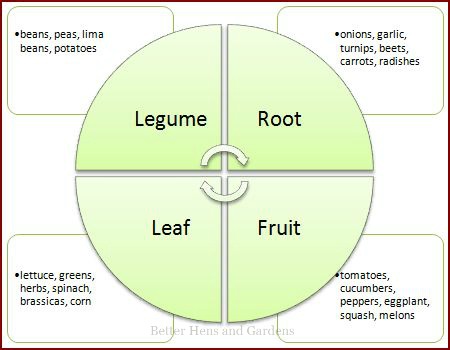 